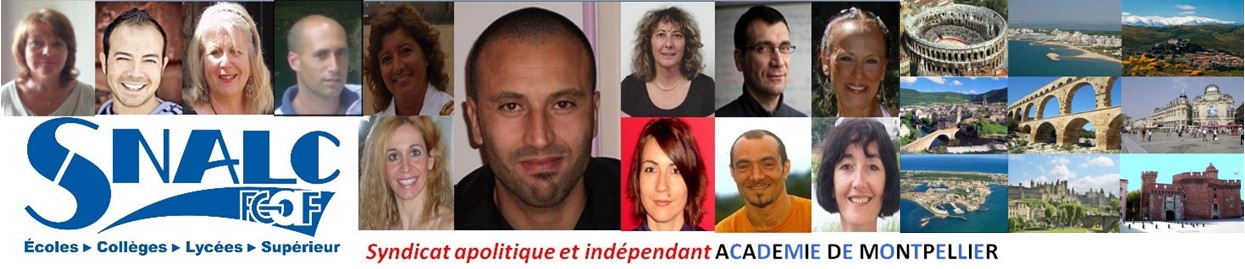 Année 2014Barre d’entréeDiscipline : ANGLAIS / L0422DépartementBarèmeAude171.2Gard522.2Hérault372.2Lozère165Pyrénées Orientales385.0ZRBarèmeCarcassonneXNarbonneXAlès175Nîmes228.2Béziers353Montpellier366MendeXPerpignan242.2Prades352